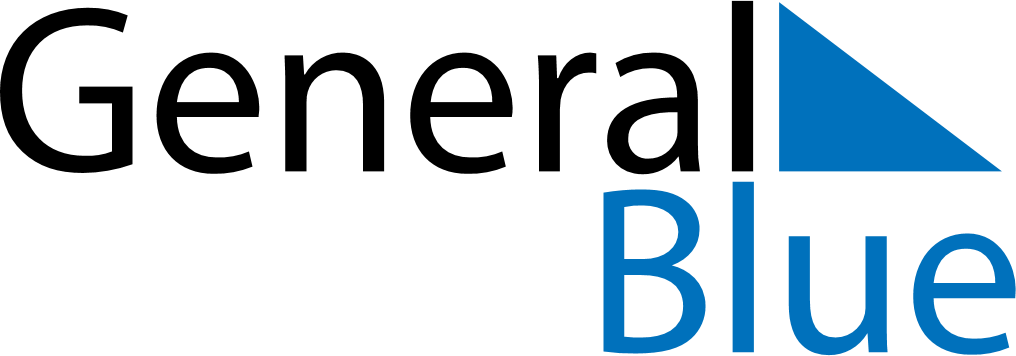 July 2019July 2019July 2019July 2019TurkeyTurkeyTurkeySundayMondayTuesdayWednesdayThursdayFridayFridaySaturday123455678910111212131415161718191920Democracy and National Unity Day212223242526262728293031